Berufsakademie Sachsen
Staatliche Studienakademie Dresden
Studiengang Wirtschaftsinformatik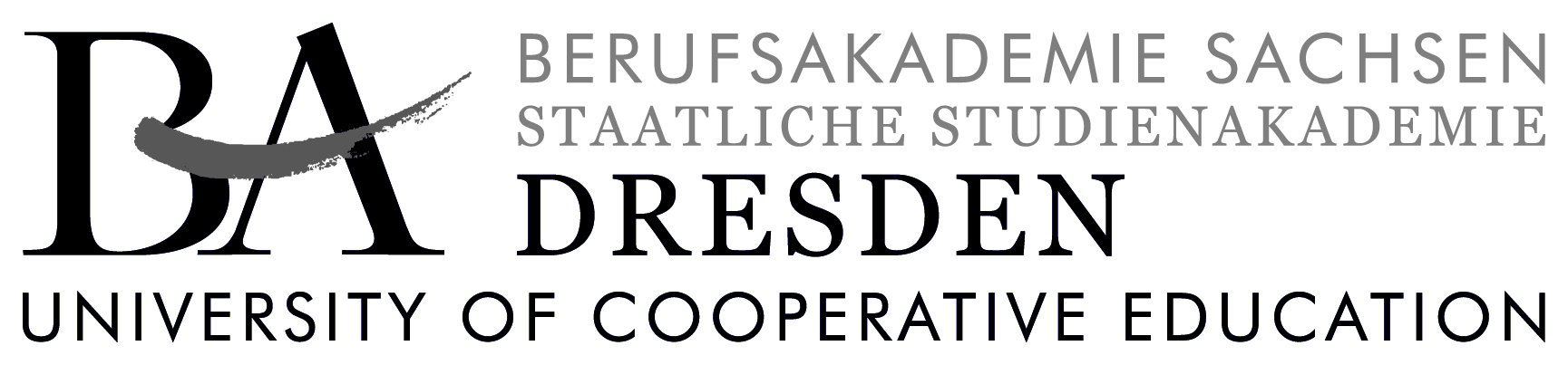 Erstellen Sie das Exposé vor Ihrem ersten Gespräch mit Ihrem Gutachter an der Studienakademie Dresden! Besprechen Sie mit ihm die für Sie unklaren Punkte im Exposé! Wurde das Exposé zwischen Ihnen abgestimmt, können sie mit der Arbeit beginnen.AbstractDas Abstract enthält eine zusammenfassende Darstellung der Inhalte Ihrer Arbeit. Es beschreibt sowohl die Aufgabenstellung als auch deren Lösung in Kurzform. Das Abstract sollte die Länge einer A4-Seite nicht überschreiten. Ihr Abstract erstellen Sie am besten unter der Annahme, dass Ihre Arbeit bereits geschrieben wurde!Vorschlag zum 
Titel der ArbeitJe länger der Titel, desto konkreter die Aufgabe! AutorName und MatrikelnummerPraxispartnerincl. Ansprechpartner bzw. GutachterForschungsfragenBenennen Sie 3 Forschungsfragen, die Sie im Rahmen der Arbeit beantworten. Seien Sie konkret! Nennen Sie Fragen mit einer Bedeutung für Ihr wissenschaftliches Fachgebiet! 1.2.3.Art der ForschungPositionieren Sie sich bezüglich der Forschungsarten (mehr dazu in der Vorlage für Bachelorarbeiten):NormativPositivTheoretischEmpirischInhaltsverzeichnisDas Inhaltsverzeichnis incl. der geschätzten Seitenzahlen dient im Vorfeld zwei Zielen:Planen Sie Ihr Projekt Bachelorarbeit! Mehr als 3-4 Seiten pro Tag werden Sie kaum schreiben können.Identifizieren Sie die Schwerpunkte! Woran wird von Ihnen am meisten gearbeitet?BasisliteraturHier erfolgt eine kurze Aufzählung von 2 bis3 zugrundeliegenden Büchern. Diese Liste wird im Rahmen der Arbeit anwachsen. Trotzdem sollten Sie im Vorfeld bereits wissen, welche Autoren Ihre Arbeit maßgeblich prägen werden! 